О проведении   муниципальногоэтапа областного ежегодного                                       ПРОЕКТконкурса «Семья года»В соответствии с Федеральным законом от 06.10.2003 № 131-ФЗ «Об общих принципах организации местного самоуправления в Российской Федерации», Указом Губернатора Оренбургской области от 14.12.2012 № 890-ук «Об учреждении областного ежегодного конкурса «Семья года» (в ред. Указа Губернатора Оренбургской области от 07.02.2022 № 32-ук), Уставом муниципального образования Соль-Илецкий городской округ, в рамках проведения Международного дня семьи и в целях укрепления института семьи, повышения ее социального статуса, а также привлечения внимания общественности к проблемам  семей с детьми, постановляю:1.Утвердить:1.1. Состав  комиссии муниципального этапа областного ежегодного  конкурса  «Семья года» согласно приложению № 1;1.2. Порядок муниципального этапа областного ежегодного конкурса «Семья года» согласно приложению № 2.2. Признать утратившим силу постановление администрации муниципального образования Соль-Илецкий городской округ Оренбургской области от 26.01.2021 № 141-п «О проведении  муниципального этапа конкурса «Лучшая многодетная семья Оренбуржья».3. Контроль за исполнением настоящего постановления возложить на заместителя главы администрации по социальным вопросам Л.А. Абубакирову.                                                          4. Постановление вступает в силу после его официального опубликования.                                                                 [МЕСТО ДЛЯ ПОДПИСИ]Разослано: в прокуратуру Соль-Илецкого района, организационный отдел, членам комиссииСостав   комиссии муниципального этапа  областного ежегодного конкурса «Семья года»Порядок муниципального этапа  областного ежегодного конкурса «Семья года»Общие положения1. Муниципальный  этап  областного ежегодного конкурса «Семья года» (далее – конкурс) призван способствовать укреплению института семьи, повышению ее социального статуса, выявлению и распространению опыта воспитания детей в семьях.2. Задачами конкурса являются:распространение положительного опыта семей, семейных династий, ведущих здоровый образ жизни, развивающих увлечения и таланты членов семьи, активно участвующих в жизни округа;сохранение и приумножение лучших трудовых и культурных традиций.3. Конкурс проводится по следующим номинациям:«Многодетная семья»;«Молодая семья»;«Сельская семья»;«Золотая семья»;«Семья - хранитель традиций».4. Организатором конкурса является администрация Соль-Илецкого городского округа.II. Участники конкурса5. Участниками конкурса могут быть граждане Российской Федерации, проживающие в Соль-Илецком городском округе, состоящие в зарегистрированном браке, воспитывающие или воспитавшие детей, в том числе приемных.6. Семьи должны соответствовать следующим критериям:в номинации «Многодетная семья»  принимают участие семьи, которые успешно воспитывают (или воспитали) пятерых и более детей, в том числе приемных, находящихся под опекой, активно участвуют в социально значимых мероприятиях и общественной жизни Соль-Илецком городском округе, развивают духовно-нравственные качества, творческие способности членов семьи;в номинации «Молодая семья» принимают участие семьи, где возраст супругов не достиг 35 лет, воспитывающие одного и более детей, в том числе приемных, а также занимающиеся общественно полезной, трудовой или творческой деятельностью, уделяющие большое внимание занятиям физической культурой и спортом, ведущие здоровый образ жизни;в номинации «Сельская семья»  принимают участие семьи, проживающие в сельской местности, внесшие вклад в развитие сельской территории, имеющие достижения в труде, творчестве, спорте, воспитании детей;в номинации «Золотая семья»  принимают участие семьи, члены которых прожили в зарегистрированном браке не менее 50 лет, являются примером приверженности семейным ценностям, укрепления многопоколенных связей, гражданственности и патриотизма;в номинации «Семья - хранитель традиций» принимают участие семьи, сохраняющие традиции национальной культуры, обычаи семьи, историю своего рода, приверженность семейной профессии.7. К участию в конкурсе не допускаются победители конкурса прошлых лет.
                        III. Организация и проведение конкурса8. Конкурс проводится ежегодно среди  семей, воспитывающих или воспитавших детей, в том числе приемных, подавших заявку на участие в конкурсе (далее - заявка).9. Муниципальный этап конкурса проводится до 1 марта текущего года.10. Для участия в муниципальном этапе конкурса семьи представляют:заявку на участие семьи в областном ежегодном конкурсе «Семья года», составленную в произвольной форме;анкету многодетной семьи, составленной по форме согласно приложению № 1 к настоящему Порядку; копии грамот, дипломов, благодарственных писем, семейные фотографии, дополнительные материалы, представленные по усмотрению семьи (портфолио, генеалогическое дерево, копии публикаций в средствах массовой информации, характеристики с места работы/учебы и др.);видеоролик "Презентация семьи" (1,5 - 2 мин.), в котором должна содержаться информация о составе семьи, ее достижениях, семейных ценностях и традициях.11. Заявки принимаются в администрации Соль-Илецкого городского округа по адресу у: Соль-Илецк, ул. Карла Маркса, 6, каб. 5. Контактное лицо: отдел по жилищным и социальным вопросам, тел. 8 (35336) 2-30-50.  Срок подачи заявок  на участие в муниципальном этапе конкурса в текущем году до  10  февраля 2023 г.13. Комиссия муниципального этапа областного ежегодного конкурса «Семья года»:рассматривают представленные семьями материалы, определяет победителей по номинациям, награждает победителей;ежегодно, до 1 марта, направляет в министерство:письменные представления на одного победителя в каждой номинации согласно приложению к порядку проведения областного ежегодного конкурса «Семья года»;видеоролики семей-победителей (1,5 - 2 мин.);характеристики на семьи, признанные победителями муниципального этапа конкурса, за подписью председателя комиссии муниципального этапа областного ежегодного конкурса «Семья года»;информацию об итогах проведения конкурса, составе его участников, наиболее значимых мероприятиях, проведенных в рамках конкурса, фото- и видеоматериалы.14. Заседания комиссии считаются правомочными в случае, если на них присутствует не менее половины членов комиссии.Члены комиссии участвуют в заседаниях комиссии лично.15. Решение комиссии принимается открытым голосованием простым большинством голосов присутствующих на заседании членов комиссии. При равенстве голосов голос председательствующего на заседании комиссии является решающим.16. Решение комиссии об итогах конкурса оформляется протоколом, который подписывается председательствующим на заседании комиссии, секретарем и членами комиссии.                            IV. Награждение победителей конкурса17. Победители объявляются по результатам проведения муниципального этапа конкурса и   получают дипломы и  подарки18. Семьи, занявшие 1 место в номинациях, становятся участниками областного ежегодного  конкурса «Семья года».
Анкетана участие в ежегодном областном конкурсе«Семья года»»
    1. Адрес места жительства: __________________________________________________
    2. Номинация: _____________________________________________________________
    3. Состав семьи:
4. Количество совместно прожитых лет __________________________________________5.  Основные  достижения  членов  семьи  в  профессиональной, общественной, творческой,   предпринимательской,   учебной,   спортивной  деятельности  с  указанием Ф.И.О. члена семьи и кратким описанием достижений:_________________________________________________________________________________________________________________________________________________6. Краткое описание истории, семейных ценностей и традиций семьи:________________________________________________________________________________________________________________________________________________________________________________________________________________________________________________________________________________________________________________________________________________________________________________________________________________________________________________________________________________________________________________________________________________________________________________________________________________________________________________________________________________________________________________________________________________________________________________________________________________________________________________________________________7.  Номер  контактного  телефона  семьи:___________________________________8. Ссылка на аккаунт в социальных сетях, отражающий общественную активность семьи (если имеется) ___________________________________________________9. Копия свидетельства о заключении брака (в приложении)10.  Согласие на обработку персональных данных, подписанное членами семьи и (или) их законными представителями.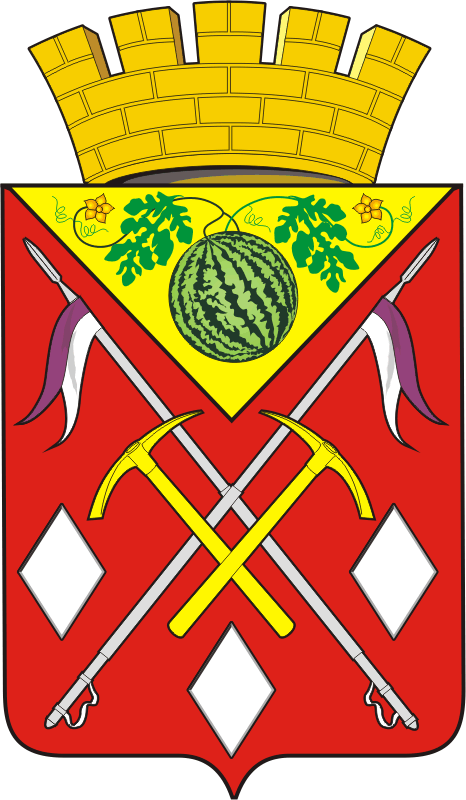 АДМИНИСТРАЦИЯМУНИЦИПАЛЬНОГООБРАЗОВАНИЯСОЛЬ-ИЛЕЦКИЙГОРОДСКОЙ ОКРУГОРЕНБУРГСКОЙ ОБЛАСТИПОСТАНОВЛЕНИЕ[МЕСТО ДЛЯ ШТАМПА]Глава муниципального образованияСоль-Илецкий городской округ  			 В.И.ДубровинВерно Главный специалист организационного отдела                                                                     Е.В. ТелушкинаПриложение   № 1                                                     к постановлению   администрации                  Соль-Илецкого городского округа                   от________________№_________Абубакирова Лилия Ахметовнапредседатель комиссии, заместитель главы администрации  по социальным вопросам Соль-Илецкого городского округа;председатель комиссии, заместитель главы администрации  по социальным вопросам Соль-Илецкого городского округа;АбдрашитоваАльфия Камилевначлен Общественной палаты Оренбургской области, председатель Общественного совета Соль-Илецкого городского округа (по согласованию);член Общественной палаты Оренбургской области, председатель Общественного совета Соль-Илецкого городского округа (по согласованию);ЗаборсенЛюдмила Викторовна член правления  ООО «Совет женщин», начальник,  отдела ЗАГС администрации Соль-Илецкого городского округа;член правления  ООО «Совет женщин», начальник,  отдела ЗАГС администрации Соль-Илецкого городского округа;КожевниковВиктор Вячеславовичглавный специалист организационного отдела администрации  Соль-Илецкого городского округа;главный специалист организационного отдела администрации  Соль-Илецкого городского округа;Куницкая Зинаида Николаевнаначальник управления по организации работы с территориальными отделами администрации Соль-Илецкого городского округа;начальник управления по организации работы с территориальными отделами администрации Соль-Илецкого городского округа;МарковскаяВиктория Юрьевнаначальник  отдела культуры администрации Соль-Илецкого городского округа;начальник  отдела культуры администрации Соль-Илецкого городского округа;НавозенкоМария Николаевназаместитель директора  ГБУСО «КЦСОН в г. Соль-Илецке» (по согласованию);заместитель директора  ГБУСО «КЦСОН в г. Соль-Илецке» (по согласованию);НикитинаЕлена Кондратьевнаначальник управления образования администрации Соль-Илецкого городского округа;начальник управления образования администрации Соль-Илецкого городского округа;Фадеева Ольга Николаевнаглавный специалист отдела по жилищным и социальным вопросам администрации Соль-Илецкого городского округа;главный специалист отдела по жилищным и социальным вопросам администрации Соль-Илецкого городского округа;ШмелёваЛюбовь Васильевнаглавный специалист  комитета по физической культуре, спорту, туризму, делам молодёжи и работе с общественными организациями Соль-Илецкого городского округа.главный специалист  комитета по физической культуре, спорту, туризму, делам молодёжи и работе с общественными организациями Соль-Илецкого городского округа.Приложение   № 2                                                     к постановлению   администрации                  Соль-Илецкого городского округа                   от________________№_________Приложение № 1к порядку проведения муниципального этапа областного ежегодного  конкурса «Семья года»N п/пФамилия, имя, отчество (полностью)Степень родстваДата рождения (число, месяц, год)Место учебы, работы, вид деятельности, должность12345